Primary School & Nursery ClassPupil Improvement Plan 2022/23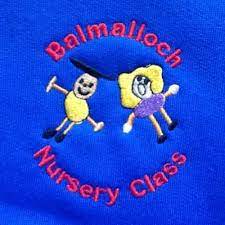 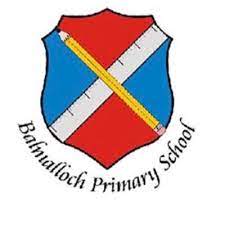   PARENTS/CARERS                                           Leadership of Change & Leadership of LearningWhat is School Improvement Planning?School Improvement Planning is a process by which members of the school community conducts a thorough evaluation of their school’s educational programming in the previous school year/s and the development of a written school plan that:Establishes the starting point for ongoing evaluation of effortsUnifies independently organised school improvement efforts from various areas of the total school programme into a single, focused process. Partners in Planning for ImprovementStart small – the most effective programmes come when adaptions can be made freely. Pupils and parents/carers need time to get used to the formality of the meetings and what is expected of them.High quality discussions around school improvement planning are vital.Regular meetings allow for more flexibility.Keep staff, pupils, parents and partners updated with any progress.In Partnership with …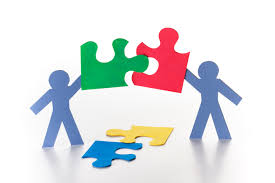  Staff		 Pupils		 Parents		 CommunityImprovement questionsHow do your pupils help to shape and evaluate your school improvement plan?How well do you engage parents and partners in identifying/evaluating school priorities?Taking Account of…National Improvement Framework for Scottish EducationHow Good Is Our School?, How Good Is Our School – Learners?, How Good Is Our Early Learning and Childcare?The Scottish Attainment ChallengePupil Improvement Plan Pupil Voice Group: Developing the Young Workforce & Social Enterprise LEAD – SMT: Mr John Paterson        TEACHERS: Miss Hannah McCarthy & Mrs Emma Duff      MEMBERS: Evie Millar, Leah Brannan-McVey, Lauren Simpson, Mila McCormack, Jacob Fothergill, Elliott Moody, Cole Henderson & Jacob McBride-Stott Appendix 1:When considering your Cluster and School Improvement Priorities, you are asked to provide links to the following, as well as the Quality Indicators within HGIOS4 and HGIOELC:Pupil Voice Improvement PriorityTargetsTimescaleTo enhance a Digital Pedagogy across all stages of the curriculum this session, developing employability skills and social enterprise to improve outcomes for all learners.To build upon our Progressive Planners to include all benchmarks and distribute these for implementation during session 22-23By Term 3 2023To enhance a Digital Pedagogy across all stages of the curriculum this session, developing employability skills and social enterprise to improve outcomes for all learners.To host a World of Work Week that will incorporate visitors and resources from our families and wider community. May 2023To enhance a Digital Pedagogy across all stages of the curriculum this session, developing employability skills and social enterprise to improve outcomes for all learners.To provide various stages across the school with the experience of social enterprise by running a business with social purpose.One Project during Term 2 2022 and one project during Term 3 or 4 2023. To enhance a Digital Pedagogy across all stages of the curriculum this session, developing employability skills and social enterprise to improve outcomes for all learners.Link closely one social enterprise project with a digital focus. Term 3 or Term 4 2023To enhance a Digital Pedagogy across all stages of the curriculum this session, developing employability skills and social enterprise to improve outcomes for all learners.To support staff in developing employability skills throughout the curriculum over the session 22-23 and allow for opportunities for staff training relating to this and incorporating social enterprise within our school.By June 2023ResourcesCrafts Resources Involvement of Parents/CarersCheckpoint 1 – Term 1Checkpoint 2 – Term 2Checkpoint 3 – Term 3Checkpoint 4 – Term 4UNCRCHGIOS 4 & HGIOELCCHGIOS LEARNERSNational Improvement Framework: priorities and driversArticle 1 - definition of the childArticle 2 - non-discriminationArticle 3 - best interests of the childArticle 4 - implementation of the ConventionArticle 5 - parental guidance and child's evolving capacitiesArticle 6 - life, survival and developmentArticle 7 - birth registration, name, nationality, careArticle 8 - protection and preservation of identityArticle 9 - separation from parentsArticle 10 - family reunificationArticle 11 - abduction and non-return of childrenArticle 12 - respect for the views of the childArticle 13 - freedom of expressionArticle 14 - freedom of thought, belief and religionArticle 15 - freedom of associationArticle 16 - right to privacy                                 Article 17 - access to information from the mediaArticle 18 - parental responsibilities and state assistanceArticle 19 - protection from violence, abuse and neglectArticle 20 - children unable to live with their familyArticle 21 – adoptionArticle 22 - refugee childrenArticle 23 - children with a disabilityArticle 24 - health and health servicesArticle 25 - review of treatment in careArticle 26 - social securityArticle 27 - adequate standard of livingArticle 28 - right to educationArticle 29 - goals of educationArticle 30 - children from minority or indigenous groupsArticle 31 - leisure, play and cultureArticle 32 - child labourArticle 33 - drug abuseArticle 34 -sexual exploitationArticle 35 - abduction, sale and traffickingArticle 36 - other forms of exploitationArticle 37 - inhumane treatment and detentionArticle 38 - war and armed conflictsArticle 39 - recovery from trauma and reintegrationArticle 40 - juvenile justiceArticle 41 - respect for higher national standardsArticle 42 - knowledge of rightsHGIOS & HGIOELCC1.1: Self-evaluation for self-improvement1.2: Leadership for learning1.3: Leadership of change1.4: Leadership and management of staff1.5: Management of resources to promote equity2.1: Safeguarding and child protection2.2: Curriculum2.3: Learning teaching and assessment2.4: Personalised support 2.5: Family learning2.6: Transitions2.7: Partnerships 3.1: Ensuring wellbeing, equality and 	inclusion 3.2: Raising attainment and achievement 3.3: Increasing creativity and employability Specific to HGIOELC 3.2: Securing children’s progress 3.3: Developing creativity and skills for lifeHGIOS – LEARNERESOur RelationshipsOur Learning and TeachingOur School and CommunityOur Health and WellbeingOur Successes and AchievementsNIF PrioritiesPlacing the human rights and needs of every child and young person at the centre of educationImprovement in children and young people’s health and wellbeing; Closing the attainment gap between the most and least disadvantaged children and young people; Improvement in skills and sustained, positive school leaver destinations for all young people Improvement in attainment, particularly in literacy and numeracy.NIF DriversSchool and ELC LeadershipTeacher and Practitioner ProfessionalismParent/Carer Involvement and EngagementCurriculum and AssessmentSchool and ELC ImprovementPerformance InformationAugust 2022September 2022October 2022November 2022December 2022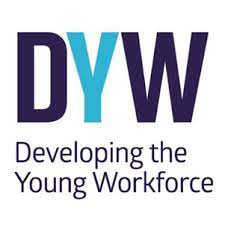 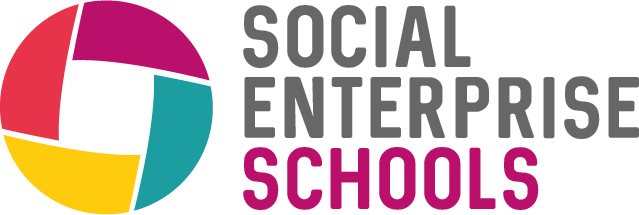 To create and distribute application forms for the DYW and Social Enterprise Committee for session 22-23.To meet our committee and photograph our members for our display. Create Pupil Improvement Plan.Contact Social Enterprise Awards for more information. To provide learning and training opportunities for staff on DYW and Social Enterprise. Plan social enterprise project – possibly linking this with our Rights Respecting Committee and working closely with the local Foodbank. Implement social enterprise project. January 2023February 2023March 2023April 2023May 2023June 2023Plan second social enterprise project. Linking this with our Digital Leaders.Create survey for all staff members surrounding last year’s World of Work Week and for the upcoming DYW Week this year. Plan and implement second social enterprise project linking this with our Digital Leaders. Plan World of Work Week for all stages across the school.Planning for visitors to our school and corresponding resources to use in class. Plan World of Work Week for all stages across the school. Planning for visitors to our school and corresponding resources to use in class.Host the World of Work Week across the school. Develop WOW profiles for all P7 pupils. Distribute a survey for pupils regarding DYW Week. Ensuring all WOW Profiles are complete for the P7 pupils. Closely linking this with Kilsyth Academy. Distribute staff survey on our WOW Week this year. Identify strengths and next steps for the following session.